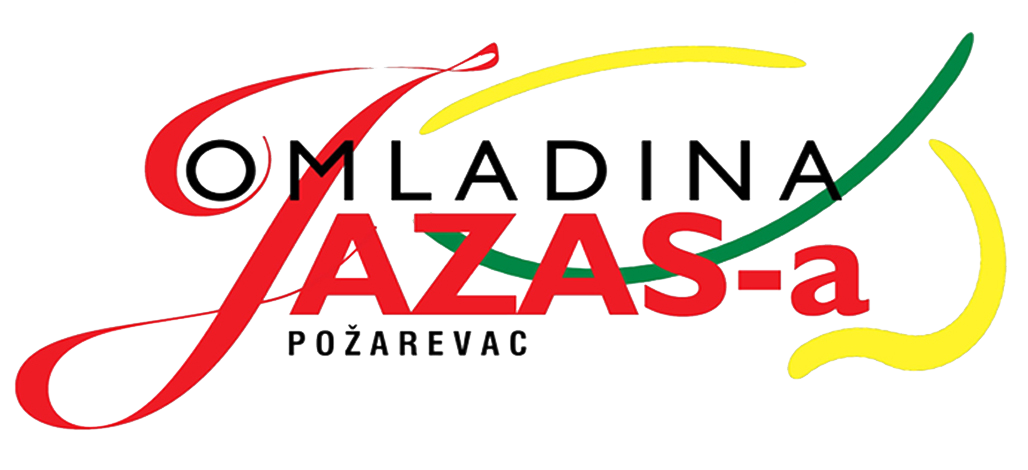 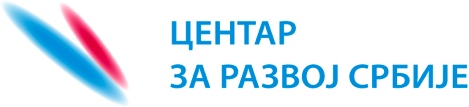 Центар за развој Србије у партнерству са Омладином ЈАЗАС-а Пожаревац позива младе људе да сеукључе у промену друштва и своје локалне заједнице кроз пројекат:ПОКРЕНИ ДРУШТВОПромени своју заједницуПозивамо младе активисте и активисткиње из Пожаревца и Костолца, узраста од 15 до 27 година, који желе да  допринесу решавању проблема у локалним срединама, да стекну вештине и знања у изради акционих планова и своје идеје представе широј јавности, да нам се придруже и узму учешће у пројекту.   Наш заједнички задатак је да идентификујемо и одаберемо главне проблеме у нашим срединама, истражимо узроке њиховог настанка и да развијемо акционе планове за њихово решавање. Своје планове/пројекте ћемо представити грађанима  и доносиоцима одлука путем ТВ наступа/прилога на локалним телевизијама, локалним штампаним медијима и путем јавне трибине, а најбољи планови ће бити објављени у брошури са акционим плановима.Заједнички задаци су:1. Похађање два једнодневна семинара са следећим темама:I  идентификација проблема, предлагање решења и методологија израде акционих плановаII вештине представљања и промоције акционих планова 2. Израда акционих планова за решавање изабраних проблема по методологији која је презентована на семинарима. 3. Представљање акционих планова на локалнoj ТВ станици и на јавној трибини и објављивање израђених акционих планова у публикацији.Учесницима на пројекту биће додељени сертификати.Трошкове одржавања семинара и пратећих активности сноси Центар за развој Србије.Молимо Вас да пријаве пошаљете до 18. маја 2018. на мејл: konkurs@jazaspozarevac.org ПРИЈАВНИ ФОРМУЛАР Основне информације:Основне информације:Основне информације:Основне информације:Име и презиме:Датум рођења:Адреса:Мобилни тел:E-mail:Организација, уколико сте члан:Функција: Члан/волонтер/Едукатор...